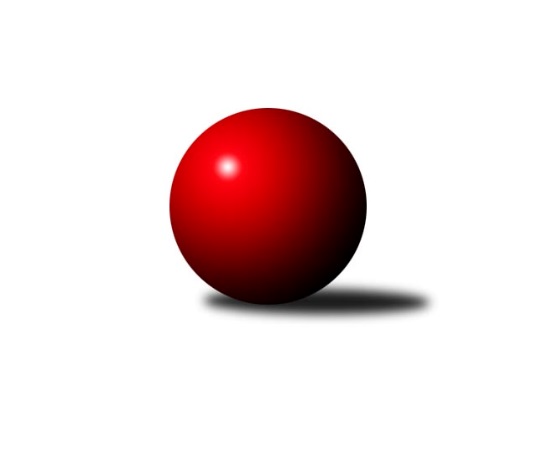 Č.19Ročník 2019/2020	16.6.2024 OP Tábor 2019/2020Statistika 19. kolaTabulka družstev:		družstvo	záp	výh	rem	proh	skore	sety	průměr	body	plné	dorážka	chyby	1.	KK Lokomotiva Tábor C	14	11	0	3	79.0 : 33.0 	(108.5 : 59.5)	2386	22	1682	704	54.4	2.	KK Hilton Sezimák D	15	10	1	4	74.0 : 46.0 	(101.5 : 78.5)	2344	21	1666	678	58.1	3.	KK Hilton Sezimák C	15	7	2	6	56.5 : 63.5 	(86.0 : 94.0)	2317	16	1618	699	64.1	4.	TJ Sokol Chýnov B	14	6	3	5	60.0 : 52.0 	(82.5 : 85.5)	2330	15	1638	692	64.7	.	o udržení					 	()						5.	TJ Spartak Soběslav B	15	5	2	8	56.0 : 64.0 	(83.5 : 96.5)	2222	12	1597	624	77.3	6.	TJ Sokol Chotoviny D	14	4	1	9	44.0 : 68.0 	(75.0 : 93.0)	2261	9	1606	655	55.6	7.	KK Lokomotiva Tábor D	15	3	1	11	38.5 : 81.5 	(75.0 : 105.0)	2172	7	1565	607	75.6Tabulka doma:		družstvo	záp	výh	rem	proh	skore	sety	průměr	body	maximum	minimum	1.	KK Lokomotiva Tábor C	8	7	0	1	50.0 : 14.0 	(67.0 : 29.0)	2511	14	2657	2381	2.	KK Hilton Sezimák D	8	5	1	2	39.0 : 25.0 	(54.0 : 42.0)	2448	11	2580	2240	3.	KK Hilton Sezimák C	7	3	2	2	28.5 : 27.5 	(43.0 : 41.0)	2442	8	2532	2328	4.	TJ Sokol Chýnov B	6	3	1	2	30.0 : 18.0 	(41.0 : 31.0)	2265	7	2325	2184	.	o udržení					 	()					5.	TJ Spartak Soběslav B	8	5	0	3	36.0 : 28.0 	(49.5 : 46.5)	2081	10	2150	2005	6.	TJ Sokol Chotoviny D	7	3	0	4	26.0 : 30.0 	(41.0 : 43.0)	2376	6	2506	2208	7.	KK Lokomotiva Tábor D	7	1	1	5	15.0 : 41.0 	(29.0 : 55.0)	2196	3	2246	2092Tabulka venku:		družstvo	záp	výh	rem	proh	skore	sety	průměr	body	maximum	minimum	1.	KK Hilton Sezimák D	7	5	0	2	35.0 : 21.0 	(47.5 : 36.5)	2366	10	2570	2148	2.	KK Lokomotiva Tábor C	6	4	0	2	29.0 : 19.0 	(41.5 : 30.5)	2373	8	2603	2047	3.	TJ Sokol Chýnov B	8	3	2	3	30.0 : 34.0 	(41.5 : 54.5)	2347	8	2504	2198	4.	KK Hilton Sezimák C	8	4	0	4	28.0 : 36.0 	(43.0 : 53.0)	2310	8	2450	2191	.	o udržení					 	()					5.	KK Lokomotiva Tábor D	8	2	0	6	23.5 : 40.5 	(46.0 : 50.0)	2211	4	2417	1913	6.	TJ Sokol Chotoviny D	7	1	1	5	18.0 : 38.0 	(34.0 : 50.0)	2232	3	2456	2064	7.	TJ Spartak Soběslav B	7	0	2	5	20.0 : 36.0 	(34.0 : 50.0)	2257	2	2372	2108Tabulka podzimní části:		družstvo	záp	výh	rem	proh	skore	sety	průměr	body	doma	venku	1.	KK Lokomotiva Tábor C	9	7	0	2	52.0 : 20.0 	(73.0 : 35.0)	2439	14 	4 	0 	1 	3 	0 	1	2.	KK Hilton Sezimák C	9	6	0	3	35.5 : 36.5 	(49.0 : 59.0)	2305	12 	3 	0 	2 	3 	0 	1	3.	KK Hilton Sezimák D	8	5	1	2	41.0 : 23.0 	(57.0 : 39.0)	2320	11 	1 	1 	2 	4 	0 	0	4.	TJ Sokol Chýnov B	8	4	1	3	36.0 : 28.0 	(49.5 : 46.5)	2361	9 	3 	1 	2 	1 	0 	1	.	o udržení					 	()		 	 	 	 	 	 		5.	TJ Spartak Soběslav B	9	2	2	5	30.0 : 42.0 	(43.5 : 64.5)	2222	6 	2 	0 	2 	0 	2 	3	6.	TJ Sokol Chotoviny D	8	2	1	5	27.0 : 37.0 	(49.0 : 47.0)	2234	5 	1 	0 	1 	1 	1 	4	7.	KK Lokomotiva Tábor D	9	1	1	7	18.5 : 53.5 	(39.0 : 69.0)	2128	3 	0 	1 	3 	1 	0 	4Tabulka jarní části:		družstvo	záp	výh	rem	proh	skore	sety	průměr	body	doma	venku	1.	KK Hilton Sezimák D	7	5	0	2	33.0 : 23.0 	(44.5 : 39.5)	2435	10 	4 	0 	0 	1 	0 	2 	2.	KK Lokomotiva Tábor C	5	4	0	1	27.0 : 13.0 	(35.5 : 24.5)	2371	8 	3 	0 	0 	1 	0 	1 	3.	TJ Sokol Chýnov B	6	2	2	2	24.0 : 24.0 	(33.0 : 39.0)	2348	6 	0 	0 	0 	2 	2 	2 	4.	KK Hilton Sezimák C	6	1	2	3	21.0 : 27.0 	(37.0 : 35.0)	2403	4 	0 	2 	0 	1 	0 	3 	.	o udržení					 	()		 	 	 	 	 	 	 	5.	TJ Spartak Soběslav B	6	3	0	3	26.0 : 22.0 	(40.0 : 32.0)	2220	6 	3 	0 	1 	0 	0 	2 	6.	KK Lokomotiva Tábor D	6	2	0	4	20.0 : 28.0 	(36.0 : 36.0)	2169	4 	1 	0 	2 	1 	0 	2 	7.	TJ Sokol Chotoviny D	6	2	0	4	17.0 : 31.0 	(26.0 : 46.0)	2444	4 	2 	0 	3 	0 	0 	1 Zisk bodů pro družstvo:		jméno hráče	družstvo	body	zápasy	v %	dílčí body	sety	v %	1.	Stanislav Ťoupal 	KK Hilton Sezimák C 	13	/	15	(87%)	23	/	30	(77%)	2.	Ondřej Novák 	KK Lokomotiva Tábor C 	11	/	12	(92%)	21.5	/	24	(90%)	3.	Radim Mareš 	KK Lokomotiva Tábor D 	11	/	13	(85%)	21	/	26	(81%)	4.	Vendula Burdová 	TJ Sokol Chýnov B 	11	/	14	(79%)	21	/	28	(75%)	5.	Jiří Šalát 	TJ Sokol Chýnov B 	9	/	13	(69%)	16	/	25	(64%)	6.	Jiří Vitha 	KK Hilton Sezimák C 	9	/	14	(64%)	19	/	28	(68%)	7.	Jakub Vaniš 	KK Hilton Sezimák D 	8	/	12	(67%)	15	/	24	(63%)	8.	Josef Macháček 	KK Lokomotiva Tábor C 	8	/	13	(62%)	13.5	/	26	(52%)	9.	David Štiller 	KK Hilton Sezimák D 	7	/	8	(88%)	15	/	16	(94%)	10.	Martin Jinda 	KK Lokomotiva Tábor C 	7	/	8	(88%)	14	/	16	(88%)	11.	Monika Havránková 	KK Lokomotiva Tábor D 	7	/	11	(64%)	13	/	22	(59%)	12.	Jarmil Kylar 	KK Hilton Sezimák C 	7	/	13	(54%)	14	/	26	(54%)	13.	Vlastimil Novák 	TJ Sokol Chýnov B 	7	/	13	(54%)	13	/	26	(50%)	14.	Klára Šmejkalová 	TJ Sokol Chotoviny D 	6	/	6	(100%)	11	/	12	(92%)	15.	Zdeněk Samec 	KK Lokomotiva Tábor C 	6	/	8	(75%)	13	/	16	(81%)	16.	Michal Hajný 	KK Hilton Sezimák D 	6	/	8	(75%)	10.5	/	16	(66%)	17.	Martin Hlaváč 	KK Lokomotiva Tábor C 	6	/	9	(67%)	11	/	18	(61%)	18.	Jana Picková 	TJ Spartak Soběslav B 	6	/	9	(67%)	10.5	/	18	(58%)	19.	Miloš Filip 	TJ Sokol Chotoviny D 	6	/	12	(50%)	14	/	24	(58%)	20.	Zdeněk Vít 	KK Lokomotiva Tábor C 	6	/	12	(50%)	13	/	23	(57%)	21.	Karel Trpák 	TJ Sokol Chýnov B 	6	/	13	(46%)	11	/	26	(42%)	22.	Petr Kovanda 	TJ Sokol Chýnov B 	5	/	6	(83%)	8	/	12	(67%)	23.	Šárka Aujezdská 	KK Lokomotiva Tábor C 	5	/	7	(71%)	10	/	14	(71%)	24.	Jiří Uhlíř 	KK Hilton Sezimák D 	5	/	8	(63%)	10	/	16	(63%)	25.	Jan Krákora 	KK Hilton Sezimák D 	5	/	8	(63%)	10	/	16	(63%)	26.	Jana Křivanová 	TJ Spartak Soběslav B 	5	/	8	(63%)	9	/	16	(56%)	27.	Lucie Lišková 	TJ Sokol Chotoviny D 	5	/	8	(63%)	8	/	16	(50%)	28.	Jaroslava Nohejlová 	TJ Sokol Chotoviny D 	5	/	9	(56%)	11.5	/	18	(64%)	29.	Martina Křemenová 	TJ Sokol Chotoviny D 	5	/	9	(56%)	10	/	18	(56%)	30.	Jaroslav Zoun 	KK Lokomotiva Tábor C 	5	/	9	(56%)	9	/	18	(50%)	31.	Ladislav Maroušek 	KK Hilton Sezimák C 	5	/	10	(50%)	8.5	/	20	(43%)	32.	Josef Schleiss 	TJ Spartak Soběslav B 	5	/	12	(42%)	13	/	24	(54%)	33.	Irena Dlouhá 	KK Lokomotiva Tábor D 	4.5	/	14	(32%)	12	/	28	(43%)	34.	Jan Uhlíř 	KK Hilton Sezimák D 	4	/	6	(67%)	8	/	12	(67%)	35.	Zdeněk Ondřej 	KK Lokomotiva Tábor C 	4	/	6	(67%)	5	/	12	(42%)	36.	Jiří Válek 	KK Hilton Sezimák D 	4	/	7	(57%)	8	/	14	(57%)	37.	Tomáš Kazda 	TJ Spartak Soběslav B 	4	/	7	(57%)	7	/	14	(50%)	38.	Pavel Reichel 	TJ Spartak Soběslav B 	4	/	10	(40%)	9	/	20	(45%)	39.	Miroslav Hlásek 	TJ Spartak Soběslav B 	4	/	13	(31%)	9	/	26	(35%)	40.	Oldřich Tománek 	KK Hilton Sezimák D 	3	/	3	(100%)	4	/	6	(67%)	41.	Marie Binderová 	KK Lokomotiva Tábor D 	3	/	4	(75%)	6	/	8	(75%)	42.	Oldřich Tománek 	KK Hilton Sezimák D 	3	/	4	(75%)	5	/	8	(63%)	43.	Anna Okapalová 	KK Hilton Sezimák D 	3	/	8	(38%)	7	/	16	(44%)	44.	Tomáš Hes 	TJ Sokol Chýnov B 	3	/	9	(33%)	6.5	/	18	(36%)	45.	Vladimír Křivan 	TJ Spartak Soběslav B 	3	/	10	(30%)	6	/	20	(30%)	46.	Eliška Černá 	TJ Sokol Chýnov B 	3	/	11	(27%)	7	/	22	(32%)	47.	Jiří Ludvík 	KK Hilton Sezimák C 	3	/	11	(27%)	6	/	22	(27%)	48.	Ladislav Šmejkal 	TJ Sokol Chotoviny D 	3	/	12	(25%)	7.5	/	24	(31%)	49.	Miroslav Kovač 	KK Hilton Sezimák C 	2.5	/	10	(25%)	6.5	/	20	(33%)	50.	Josef Poula 	TJ Sokol Chotoviny D 	2	/	3	(67%)	3	/	6	(50%)	51.	Miroslav Vacko 	TJ Sokol Chotoviny D 	2	/	4	(50%)	5	/	8	(63%)	52.	Petr Tuček 	TJ Spartak Soběslav B 	2	/	4	(50%)	3	/	8	(38%)	53.	Hana Prokešová 	TJ Spartak Soběslav B 	2	/	4	(50%)	2	/	8	(25%)	54.	Václav Gabriel 	KK Hilton Sezimák C 	2	/	8	(25%)	5	/	16	(31%)	55.	Šárka Vanišová 	KK Hilton Sezimák D 	2	/	8	(25%)	3	/	16	(19%)	56.	Michal Navara 	TJ Sokol Chýnov B 	2	/	9	(22%)	4	/	18	(22%)	57.	Petr Otradovec 	TJ Sokol Chotoviny D 	1	/	1	(100%)	1	/	2	(50%)	58.	Jakub Smetana 	TJ Sokol Chotoviny D 	1	/	2	(50%)	3	/	4	(75%)	59.	Martina Votrubová 	TJ Spartak Soběslav B 	1	/	2	(50%)	2	/	4	(50%)	60.	Barbora Švarcová 	KK Hilton Sezimák D 	1	/	3	(33%)	4	/	6	(67%)	61.	Zdeněk Pech 	KK Hilton Sezimák C 	1	/	4	(25%)	2	/	8	(25%)	62.	Jiří Doležal 	KK Hilton Sezimák D 	1	/	6	(17%)	2	/	12	(17%)	63.	Václav Cízler 	KK Lokomotiva Tábor D 	1	/	7	(14%)	5	/	14	(36%)	64.	Šárka Vondráčková 	KK Hilton Sezimák D 	0	/	1	(0%)	0	/	2	(0%)	65.	Jaroslav Volek 	KK Lokomotiva Tábor C 	0	/	1	(0%)	0	/	2	(0%)	66.	Natálie Lojdová 	KK Lokomotiva Tábor D 	0	/	1	(0%)	0	/	2	(0%)	67.	Karolína Roubková 	TJ Sokol Chýnov B 	0	/	1	(0%)	0	/	2	(0%)	68.	Stanislava Škivrová 	KK Lokomotiva Tábor D 	0	/	1	(0%)	0	/	2	(0%)	69.	Marie Pilařová 	TJ Sokol Chotoviny D 	0	/	2	(0%)	1	/	4	(25%)	70.	Petr Děd 	TJ Sokol Chotoviny D 	0	/	3	(0%)	0	/	6	(0%)	71.	Ctibor Cabadaj 	KK Hilton Sezimák C 	0	/	4	(0%)	2	/	8	(25%)	72.	Eva Havránková 	KK Lokomotiva Tábor D 	0	/	4	(0%)	2	/	8	(25%)	73.	Radek Moc 	TJ Spartak Soběslav B 	0	/	4	(0%)	0	/	8	(0%)	74.	Martina Sedláčková 	KK Lokomotiva Tábor D 	0	/	6	(0%)	1	/	12	(8%)	75.	Pavlína Fürbacherová 	KK Lokomotiva Tábor D 	0	/	11	(0%)	2	/	22	(9%)	76.	Pavla Krejčová 	KK Lokomotiva Tábor D 	0	/	12	(0%)	1	/	24	(4%)Průměry na kuželnách:		kuželna	průměr	plné	dorážka	chyby	výkon na hráče	1.	Sezimovo Ústí, 1-2	2426	1695	731	58.1	(404.4)	2.	TJ Sokol Chotoviny, 1-4	2369	1684	685	64.7	(394.9)	3.	Tábor, 1-4	2307	1624	682	61.8	(384.5)	4.	Soběslav, 1-2	2078	1509	568	86.3	(346.4)	5.	Tábor, 1-2	2021	1418	602	54.8	(336.8)	6.	- volno -, 1-4	0	0	0	0.0	(0.0)Nejlepší výkony na kuželnách:Sezimovo Ústí, 1-2KK Lokomotiva Tábor C	2603	4. kolo	Jiří Uhlíř 	KK Hilton Sezimák D	494	12. koloKK Hilton Sezimák D	2580	15. kolo	Stanislav Ťoupal 	KK Hilton Sezimák C	478	17. koloKK Hilton Sezimák D	2570	7. kolo	Ondřej Novák 	KK Lokomotiva Tábor C	476	4. koloKK Lokomotiva Tábor C	2558	8. kolo	Stanislav Ťoupal 	KK Hilton Sezimák C	473	7. koloKK Hilton Sezimák C	2532	7. kolo	Jakub Vaniš 	KK Hilton Sezimák D	468	15. koloKK Hilton Sezimák D	2513	4. kolo	Jarmil Kylar 	KK Hilton Sezimák C	467	16. koloTJ Sokol Chýnov B	2504	17. kolo	Klára Šmejkalová 	TJ Sokol Chotoviny D	466	6. koloKK Hilton Sezimák D	2486	1. kolo	Michal Hajný 	KK Hilton Sezimák D	465	16. koloKK Hilton Sezimák C	2480	17. kolo	Jaroslava Nohejlová 	TJ Sokol Chotoviny D	460	6. koloKK Hilton Sezimák C	2480	8. kolo	Radim Mareš 	KK Lokomotiva Tábor D	459	1. koloTJ Sokol Chotoviny, 1-4KK Lokomotiva Tábor C	2573	14. kolo	Radim Mareš 	KK Lokomotiva Tábor D	479	11. koloTJ Sokol Chotoviny D	2506	12. kolo	Martin Hlaváč 	KK Lokomotiva Tábor C	474	14. koloKK Hilton Sezimák D	2489	13. kolo	Šárka Aujezdská 	KK Lokomotiva Tábor C	467	14. koloTJ Sokol Chotoviny D	2443	14. kolo	Klára Šmejkalová 	TJ Sokol Chotoviny D	463	12. koloTJ Sokol Chotoviny D	2432	11. kolo	Jakub Vaniš 	KK Hilton Sezimák D	460	13. koloTJ Sokol Chotoviny D	2393	13. kolo	Jiří Uhlíř 	KK Hilton Sezimák D	453	13. koloTJ Sokol Chýnov B	2359	12. kolo	Zdeněk Samec 	KK Lokomotiva Tábor C	453	14. koloKK Lokomotiva Tábor D	2325	11. kolo	Miroslav Vacko 	TJ Sokol Chotoviny D	447	14. koloKK Hilton Sezimák C	2321	10. kolo	Klára Šmejkalová 	TJ Sokol Chotoviny D	447	11. koloTJ Sokol Chotoviny D	2275	10. kolo	Stanislav Ťoupal 	KK Hilton Sezimák C	439	10. koloTábor, 1-4KK Lokomotiva Tábor C	2657	1. kolo	Šárka Aujezdská 	KK Lokomotiva Tábor C	485	7. koloKK Lokomotiva Tábor C	2608	7. kolo	Šárka Aujezdská 	KK Lokomotiva Tábor C	480	17. koloKK Lokomotiva Tábor C	2544	17. kolo	Ondřej Novák 	KK Lokomotiva Tábor C	476	3. koloKK Lokomotiva Tábor C	2526	3. kolo	Jiří Vitha 	KK Hilton Sezimák C	471	15. koloKK Hilton Sezimák D	2478	17. kolo	Ondřej Novák 	KK Lokomotiva Tábor C	467	2. koloKK Lokomotiva Tábor C	2471	15. kolo	Jiří Uhlíř 	KK Hilton Sezimák D	464	17. koloKK Lokomotiva Tábor C	2460	11. kolo	Josef Macháček 	KK Lokomotiva Tábor C	461	1. koloTJ Sokol Chotoviny D	2456	4. kolo	Šárka Aujezdská 	KK Lokomotiva Tábor C	458	1. koloKK Lokomotiva Tábor C	2443	6. kolo	Martin Jinda 	KK Lokomotiva Tábor C	458	1. koloKK Lokomotiva Tábor C	2433	2. kolo	Radim Mareš 	KK Lokomotiva Tábor D	457	14. koloSoběslav, 1-2TJ Sokol Chýnov B	2198	11. kolo	Josef Schleiss 	TJ Spartak Soběslav B	414	13. koloKK Hilton Sezimák C	2191	9. kolo	Jarmil Kylar 	KK Hilton Sezimák C	411	9. koloTJ Spartak Soběslav B	2150	13. kolo	Jana Křivanová 	TJ Spartak Soběslav B	396	13. koloKK Hilton Sezimák D	2148	5. kolo	Vendula Burdová 	TJ Sokol Chýnov B	394	11. koloTJ Spartak Soběslav B	2128	9. kolo	Petr Otradovec 	TJ Sokol Chotoviny D	393	1. koloTJ Spartak Soběslav B	2102	3. kolo	Monika Havránková 	KK Lokomotiva Tábor D	391	3. koloTJ Spartak Soběslav B	2085	1. kolo	Jiří Šalát 	TJ Sokol Chýnov B	391	11. koloTJ Sokol Chotoviny D	2073	1. kolo	Stanislav Ťoupal 	KK Hilton Sezimák C	390	9. koloTJ Spartak Soběslav B	2072	19. kolo	Jana Křivanová 	TJ Spartak Soběslav B	390	3. koloKK Lokomotiva Tábor C	2047	13. kolo	Michal Hajný 	KK Hilton Sezimák D	387	5. koloTábor, 1-2TJ Spartak Soběslav B	2336	4. kolo	Ondřej Novák 	KK Lokomotiva Tábor C	448	16. koloTJ Sokol Chýnov B	2325	5. kolo	Zdeněk Samec 	KK Lokomotiva Tábor C	436	16. koloTJ Sokol Chýnov B	2318	4. kolo	Karel Trpák 	TJ Sokol Chýnov B	429	4. koloKK Hilton Sezimák C	2293	6. kolo	Jiří Šalát 	TJ Sokol Chýnov B	425	2. koloTJ Sokol Chýnov B	2283	6. kolo	Vendula Burdová 	TJ Sokol Chýnov B	425	6. koloTJ Sokol Chýnov B	2259	10. kolo	Miroslav Kovač 	KK Hilton Sezimák C	423	6. koloKK Hilton Sezimák D	2250	2. kolo	Tomáš Hes 	TJ Sokol Chýnov B	423	4. koloTJ Sokol Chotoviny D	2247	5. kolo	Vendula Burdová 	TJ Sokol Chýnov B	421	7. koloKK Lokomotiva Tábor C	2229	10. kolo	Vendula Burdová 	TJ Sokol Chýnov B	418	10. koloTJ Sokol Chýnov B	2222	7. kolo	Ondřej Novák 	KK Lokomotiva Tábor C	415	10. kolo- volno -, 1-4Četnost výsledků:	8.0 : 0.0	2x	7.0 : 1.0	10x	6.0 : 2.0	7x	5.5 : 2.5	1x	5.0 : 3.0	7x	4.0 : 4.0	5x	3.0 : 5.0	6x	2.0 : 6.0	7x	2.0 : 5.0	1x	1.0 : 7.0	4x	0.0 : 8.0	2x